             ?АРАР                                                                       РЕШЕНИЕ   «24» декабрь 2020 й.                   №132/19                    «24» декабря 2020 г.                                        О внесении изменений в решение Совета  сельского поселения Максимовский сельсовет муниципального района Янаульский район Республики Башкортостан № 125/20 от 20 марта 2017 года   «О внесении изменений в  Правила землепользования и застройки  сельского поселения Максимовский  сельсовет муниципального района Янаульский район Республики Башкортостан»Во исполнение ч.12. статьи 34 Федерального закона от 23.06.2014 №171-ФЗ «О внесении изменений в Земельный кодекс Российской Федерации и отдельные законодательные акты Российской Федерации» соответствии с Градостроительным кодексом Российской Федерации, Федеральными законами от 29 декабря 2004 года № 191-ФЗ «О введении в действие Градостроительного кодекса Российской Федерации», от 6 октября 2003 года № 131-ФЗ «Об общих принципах организации местного самоуправления в Российской Федерации» и Уставом сельского поселения Максимовский сельсовет муниципального района Янаульский район Республики Башкортостан, Совет сельского поселения Максимовский сельсовет муниципального района Янаульский район Республики Башкортостан РЕШИЛ:1. Внести изменения в раздел 3 «Градостроительные регламенты» Правил землепользования и застройки  сельского поселения Максимовский сельсовет муниципального района Янаульский район Республики Башкортостан в части изложения табл.1 «Градостроительные регламенты использования территорий в части видов разрешенного использования земельных участков и объектов капитального строительства» в новой редакции (прилагается).2. Обнародовать данное решение на информационном стенде Администрации сельского поселения Максимовский сельсовет муниципального района Янаульский район Республики Башкортостан, по адресу: 452817, РБ, Янаульский район, с. Максимово, ул. Молодежная, д.2 и разместить на сайте сельского поселения Максимовский сельсовет муниципального района Янаульский район Республики Башкортостан по адресу: http:sp-maksimovo.ru.Глава сельского поселения                                                                        А.А.ХузинБАШ?ОРТОСТАН  РЕСПУБЛИКА№Ы		Я*А!ЫЛ  РАЙОНЫ МУНИЦИПАЛЬ РАЙОНЫНЫ* Максимово  АУЫЛ СОВЕТЫ АУЫЛ БИЛ»М»№Е  СОВЕТЫ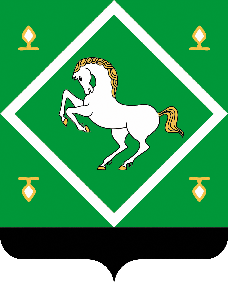 СОВЕТсельского поселенияМАКСИМОВСКИЙ СЕЛЬСОВЕТМУНИЦИПАЛЬНОГО  района ЯНАУЛЬСКИЙ РАЙОН РЕСПУБЛИКИ БАШКОРТОСТАН